Bilateral Japanese-Swiss Science and Technology Program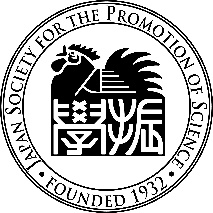 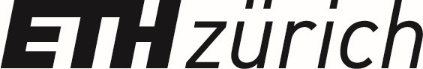 RESEARCH PLANAPPLICATION FOR YOUNG RESEARCHERS’ EXCHANGE PROGRAMBETWEEN JAPAN AND SWITZERLAND 2022Part A. Status of Current Research and Research PlanA1: Personal informationFirst name:Last name:Home university:Email address:A2: Project Title:A3: Subjects and Achievements of Past Research (Max. 1 page.)A4: List of Major Publications    Authors (all)                  Title                   Journal           Vol,No.,pp.-,         Month/Year A5: Academic Awards (Please indicate title and year.)A5: Research Plan for your stay in Japan (max 5 pages)Please include at least the following items: 1) present research, 2) proposed research to be conducted in Japan, 3) expected outcome of the proposed research.  In describing your proposed research in Japan, please specify necessary equipment, reagents, etc. for conducting the said research. *Additional sheets may be attached if necessary.B. Final Statement--------------------------------------------------------------------------------------------------------------------------------------------I certify the above information to be accurate and correct.Date:                                             Signature:                                         DISCLAIMER: The present research plan has to be uploaded as part of your full application on the online application form. The application form as well as all appendices must be sent as one single PDF. Applications consisting of several PDFs will be automatically dismissed. 